

  СЕЛЬСКИЙ  СОВЕТ ВОЗДВИЖЕНСКОГО СЕЛЬСОВЕТА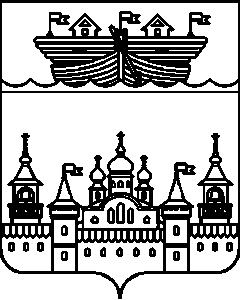 ВОСКРЕСЕНСКОГО МУНИЦИПАЛЬНОГО РАЙОНАНИЖЕГОРОДСКОЙ ОБЛАСТИРЕШЕНИЕ  29 марта 2018 года						                                   №   11«О внесении изменений  в Положение о муниципальной службе в Воздвиженском сельсовете Воскресенского муниципального района, утвержденное решением сельского Совета Воздвиженского сельсовета  Воскресенского муниципального района  Нижегородской области от 29 июня 2010 года № 11»В соответствии с Законом Нижегородской области от 25 декабря 2017 № 177-З «О внесении изменений в Закон Нижегородской области «О муниципальной службе в Нижегородской области», Сельский Совет Воздвиженского сельсовета решил:1.Внести вприложение № 4 Положения о муниципальной службе в Воздвиженском сельсовете Воскресенского муниципального района Нижегородской области, утверждённое решением сельского Совета Воздвиженского сельсовета Воскресенского муниципального района от 29.06.2010 № 11(с изменениями, внесёнными решениями сельского Совета ( в ред. решений сельского Совета Воздвиженского сельсовета от20.12.2010 г. № 25, от 31.10.2012 г. № 22, от 25.03.2013 г. № 8, от 04.06.2013 г. № 13, от 23.10.2013 г. № 27, от 24.10.2014 г. № 34, от 27.04.2015 г. № 12, от 26.05.2015 г. № 16, от 24.12.2015 г. № 37, от 03.03.2016 г. № 7, от 06.04.2016 № 13, от 26.10.2016 № 30, от 02.12.2016 г. № 35, от 17.03.2017 № 9, от 02.06.2017 г. № 16, № 1 от 30.01.2018)(далее – Положение), следующие изменения:Размеры  должностных окладов муниципальных служащих администрации Воскресенского муниципального района и структурных подразделений администрации  Воскресенского муниципального района2.Контроль за исполнением настоящего решения возложить на постоянную комиссию сельского Совета по вопросам местного самоуправления, связям с общественностью, средствами массовой информации, правовой политике, работе с военнослужащими, правоохранительной деятельности (Е.В. Смирнова).3.Настоящее решение разместить в информационно-телекоммуникационной сети Интернет на официальном сайте администрации Воскресенского муниципального района Нижегородской области.4.Настоящее решение вступает в силу со дня принятия и распространяется на правоотношения, возникшие с 1 января 2018 года.Глава местного самоуправления		Н.П. ЛебедевНаименование должности                Размеры должностных
окладов      Заместитель главы администрации  сельсовета                        10177Специалист второй категории                          5618